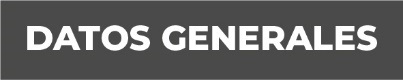 Nombre RODOLFO ACOSTA PEREZGrado de Escolaridad MAESTRIACédula Profesional (Licenciatura) 9405445Teléfono de Oficina 228-8-41-02-70. Ext. 3205Correo Electrónico  Formación Académica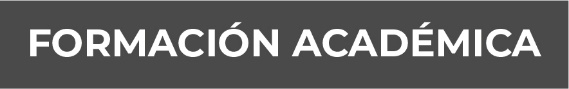 Año 1990-1994FACULTAD DE DERECHO DE LA UNIVERSIDAD VERACRUZANAAño 1990-1994CENTRO MEXICANO DE ESTUDIOS DE POSTGRADOTrayectoria Profesional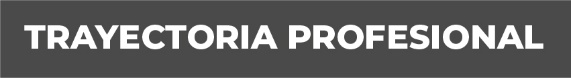 Año 1997 a la fecha Procuraduría General de Justicia del Estado de VeracruzNombramiento: Oficial Secretario del Ministerio Público Investigador.Fecha de ingreso: 29 de Enero de 1997 a 16 de Noviembre del año en curso.Nombramiento: Agente del Ministerio Público Municipal de  Vega de  Alatorre, Veracruz.Fecha de ingreso: 16 de Noviembre del 2014Agente del Ministerio Público Municipal de  Vega de  Alatorre, Veracruz Encargado del Despacho de la Agencia Investigadora de Misantla, Veracruz 1/abril/15 al 25/08/17Fiscal Investigador Encargado del Despacho de las Fiscalías 1,2,3,4,5,7 en Xalapa, Veracruz del 5/09/17 al 3/05/18Fiscal comisionado en la Unidad Integral de Procuración de Justicia del XI Distrito Judicial con residencia en Xalapa, Veracruz con periodo del 3/05/18 al 29/01/19.Fiscal Encargado del Despacho de la Fiscalía Adscrita a los Juzgados Cuarto de Primera Instancia, Sexto y Decimo de Primera Instancia Especializados en Materia Familiar del 29/01/19 al 15/04/19.Fiscal Vigésimo Segundo en la Unidad Integral de Procuración de Justicia del XI Distrito Judicial con residencia en ésta Ciudad de Xalapa, Veracruz, del 15/04/19 a la fecha  Conocimiento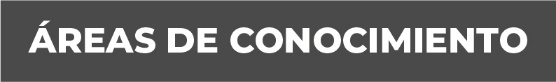 PENAL, CIVIL